____________________________________________________________________________________________________ Туапсинский р-н, п. НовомихайловскийГостиничный комплекс  «Торнадо»(12-дневные автобусные туры, проживание 9 дней/9 ночей,выезд из Новомихайловского на 10 день)Общие сведения: Гостиничный комплекс раскинулся вдоль берега одной из самых чистых бухт Черного моря и примыкает непосредственно к пляжу.   Корпуса 3-4-х этажные, соединены в единый комплекс, рассчитанный на 250 мест, построен в 2004 году. В пешей доступности магазины, рынок, кафе, дискотеки.Проживание: Бунгало №4  2-категория:2-х местный 1-но комнатный номер (16 кв.м). В номере - одна двуспальная или две раздельные кровати, телевизор, холодильник, кондиционер, душ, туалет, Wi-Fi. В номерах сделан ремонт; Возможно дополнительное место – евро раскладушка. Все номера без балкона.Бунгало №5 1-категория:2-х местный 1-но комнатный номер (18 кв.м.).  Номера с видом на море или на бассейн.   В номере:  две раздельные кровати, телевизор, холодильник, кондиционер, душ, туалет.  Сделан ремонт санузлов, новая мебель. Возможно доп. место – евро раскладушка.2-х местный 1-но комнатный номер (18 кв.м.),   расположен на  2-3-м  этажах,    с видом на море  и   балконом.  В номере:  две  раздельные кровати,  телевизор,  холодильник, сплит-система,  душ, туалет,  балкон.  Сделан ремонт санузлов, новая мебель.    Возможно  доп. место - евро раскладушка.Питание:  без питания. Возможно  3-х разовое комплексное - 950 руб./сутки за доп. плату или 3-х разовое «шведский стол» - 1100 руб./сутки за дополнительную плату. Приобретается на месте или бронируется заранее в агентстве  - по согласованию.Инфраструктура: небольшой открытый бассейн с пресной водой, детская площадка, столовая, бар, охраняемая автостоянка, в непосредственной близости вся инфраструктура поселка: бары, рестораны, дискотеки, рынок, магазины.Дети: без предоставления дополнительного места до 5-ти лет – бесплатно, с оплатой проезда 7000 руб. в офисе агентства.Пляж: городской галечный в 20 метрах.Адрес: Краснодарский край, г. Туапсе, п. Новомихайловский, ул. Морская, д.41, ГК «Торнадо».Расчетный час: 12:00 час., выезд до 10:00В стоимость входит: проживание, пользование бассейном, детской площадкой, проезд на автобусе, страховка от несчастного случая.** При заселении оплачивается курортный сбор – 50 руб./чел. в сутки.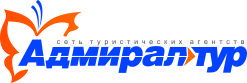 Сеть туристических агентств «Адмирал Тур»ул. Красноармейская, 62/2. Тел. 72-14-19ул. 3 Интернационала, 2. Тел. 51-50-51ул. Дзержинского, 3. Тел. 73-72-72ул. Пушкина, 33. Тел. 26-56-45ул. Объездная, 30 (ТРЦ «Аэропарк») Тел. 311-888www.admiraltur.ruВыезд из БрянскаПрибытие в БрянскБунгало №4   2-категорияБунгало №4   2-категорияБунгало №4   2-категорияБунгало №4   2-категорияБунгало №4   2-категорияБунгало №4   2-категорияВыезд из БрянскаПрибытие в БрянскНомера с видом на бассейнНомера с видом на бассейнНомера с видом на бассейнНомера с видом на мореНомера с видом на мореНомера с видом на мореВыезд из БрянскаПрибытие в БрянскОсновноеместоДоп.место1-местн. размещен.ОсновноеместоДоп.место1-местн. размещен.30.0611.0717900151002410018300159002500009.0720.0718600155002490019000159002580018.0729.0718700156002500019100159002590027.0707.0818700156002500019100159002590005.0816.0818700156002500019100159002590014.0825.0818700156002500019100159002590023.0803.09184001540024400188001520025300Выезд из БрянскаПрибытие в БрянскБунгало №5   1-категорияБунгало №5   1-категорияБунгало №5   1-категорияБунгало №5   1-категорияБунгало №5   1-категорияБунгало №5   1-категорияВыезд из БрянскаПрибытие в БрянскНомера без балконаНомера без балконаНомера без балконаНомера с видом на море с балкономНомера с видом на море с балкономНомера с видом на море с балкономВыезд из БрянскаПрибытие в БрянскОсновноеместоДоп.место1-местн. размещен.ОсновноеместоДоп.место1-местн. размещен.30.0611.0719100159002500020600169002680009.0720.0719800163002580021300174002760018.0729.0719900164002590021400175002770027.0707.0819900164002590021400175002770005.0816.0819900164002590021400175002770014.0825.0819900164002590021400175002770023.0803.09195001620025300210001720027100